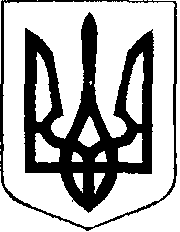 У К Р А Ї Н АЖовківська міська радаЛьвівського району Львівської області4-та сесія VIІІ-го демократичного скликанняР І Ш Е Н Н Я   від .01.2021 року							м. ЖовкваПро зміну засновника, перейменуваннята затвердження статуту Мацошинськогозакладу загальної середньої освіти І-ІІ ступеня Жовківської міської ради Львівського району Львівської області в новій редакції  Відповідно до ст.53 Конституції України, Бюджетного кодексу, Закону України «Про освіту»,  керуючись ст. ст. 25, 26, 32, 59 Закону України «Про місцеве самоврядування в України», ст. ст. 33, 37 Закону України «Про повну загальну середню освіту», Законом України «Про внесення змін до деяких законодавчих актів України щодо впорядкування окремих питань організації та діяльності органів місцевого самоврядування та районних державних адміністрацій», відповідно до рішення Жовківської районної ради від 14.09.2020р. №18 «Про передачу майна із спільної комунальної власності територіальних громад Жовківського району Львівської області у комунальну власність (на баланс) Жовківської міської ради» та рішення від 12.11.2020р. №31 «Про передачу повноважень засновника» розглянувши звернення відділу освіти Жовківської міської ради від 05.01.2021р. №11 з метою приведення у відповідність установчих документів комунальних закладів освіти до вимог чинного законодавства, враховуючи висновки постійних комісій, Жовківська міська рада В И Р І Ш И Л А:1.  З 01.01.2021 року прийняти повноваження засновника Мацошинської загальноосвітньої школи І-ІІ ступеня Жовківської районної ради Львівської області (ЄДРПОУ 22357369).2. Перейменувати Мацошинську загальноосвітню школу І-ІІ ступеня Жовківської районної ради Львівської області на Мацошинський заклад загальної середньої освіти І-ІІ ступеня  Жовківської міської ради Львівського району Львівської області.3. Затвердити статут Мацошинського закладу загальної середньої освіти І-ІІ ступеня Жовківської міської ради Львівського району Львівської області в новій редакції, що додається.4. Директору Мацошинського закладу загальної середньої освіти І-ІІ ступеня Жовківської міської ради Львівського району Львівської області забезпечити державну реєстрацію вищезазначених змін.5. Контроль за виконанням рішення покласти на постійну комісію з питань охорони здоров’я, освіти, науки, культури, мови, прав національних меншин, міжнародного співробітництва, інформаційної політики, молоді, спорту, туризму та соціального захисту населення (Чурій І.С.)           Міський голова                                                    Олег ВОЛЬСЬКИЙ 